ПРОТОКОЛ № 34заседания Президиума Саморегулируемой организации Некоммерческого партнерства по содействию в реализации архитектурно-строительного проектирования «ПроЭк»г. Москва	«04» декабря 2013 г.Время начала собрания 09 ч. 00 м.Время окончания собрания 10 ч. 00 м.Место проведения собрания: 111033, г. Москва, ул. Волочаевская, д. 17 А, пом I.Присутствовали: члены Президиума Саморегулируемой организации Некоммерческого партнерства по содействию в реализации архитектурно-строительного проектирования «ПроЭк» (далее — Партнерства):Мирзоев Владимир Владимирович — Президент Партнерства;Чапаев Никита Николаевич;З. Ахметов Якуб Искандярович;Гудыма Александр Николаевич;Страхов Юрий Михайлович;Жомов Андрей Александрович;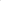 Скоробогатый Виктор Николаевич.Приглашенные:- Директор Партнерства Павлов БГ.ПОВЕСТКА ДНЯ:Рассмотрение вопроса о принятии в состав Партнерства новых членов;Рассмотрение вопроса о внесении изменений в свидетельство о допуске членов Партнерства.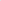 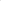 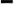 ПО ПЕРВОМУ ВОГРОСУ повестки дня СЛУШАЈШ:Директор Партнерства Павлов Б.Г., доложил присутствующим о результатах рассмотрения Контрольной комиссией Партнерства заявления, поступившего от кандидата на вступление в Партнерство, и представил Президиуму, для принятия в состав членов:- Открытое акционерное общество «АвтопромБезопасность» (ОГРН: 1057748125456; адрес: 117312, г. Москва, Проспект 60-летия Октября, д. 9, стр.2, пом. 4).РЕШИЛИ:Принять в состав членов СРО НП «ПроЭк»:- Открытое акционерное общество «АвтопромБезопасность» (ОГРН: 1057748125456; адрес: 1 17312, г. Москва, Проспект 60-летия Октября, д. 9, стр.2, пом. 4).ПО ВТОРОМУ ВОПРОСУ повестки дня СЛУШАЈШ:Директор Партнерства Павлов Б.Г., доложил присутствующим о результатах рассмотрения Контрольной комиссией Партнерства заявления, поступившего от члена Партнерства о внесении изменений в свидетельство о допуске, и представил Президиуму:   - Общество с ограниченной ответственностью «ДокЭксперт» (ОГРН: 1127746305235; адрес: 1 11033, г. Москва, ул. Волочаевская, д. 17А, помещение 1).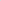 РЕШИЛИ:Внести изменения в свидетельство о допуске СРО НП «ПроЭк»: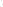 - Общество с ограниченной ответственностью «ДокЭксперт» (ОГРН: 1127746305235; адрес: 1 11033,г. Москва, ул. Волочаевская, д. 17А, помещение 1)..Президент Партнерства                         _______________                   Мирзоев В.В.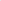 Секретарь собрания                               _______________                  Ахметов Я. И.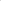 